CLÁUSULA DE SEGURIDAD INDUSTRIAL Y SALUD OCUPACIONALASPECTOS NORMATIVOS DE SEGURIDAD INDUSTRIAL Y SALUD OCUPACIONAL PARA EMPRESAS CONTRATISTAS DE YPFB La Empresa Contratista de la obra deberá cumplir de forma obligatoria con los siguientes estándares de Seguridad Industrial y Salud Ocupacional: ESTÁNDARES Y REQUISITOS DE SySO PARA CONTRATISTAS DE YPFB CORPORACIÓN.Los requisitos de SySO son aplicables en base al Análisis Preliminar de Peligros y Riesgos elaborado para cada actividad a realizar. En función de ello, podrán establecerse requisitos adicionales y/o verificar la “no aplicación de ciertos requisitos de SySO” de acuerdo a las actividades del proyecto u obra.La empresa contratista deberá garantizar el cumplimiento de los requisitos y estándares de Seguridad descritos en el Anexo: 5.1 “REQUISITOS DE SEGURIDAD INDUSTRIAL PARA CONTRATISTAS”, documento elaborado conforme a políticas internas de YPFB y en estricto cumplimiento de la normativa legal vigente (D.L. 16998).ASPECTOS GENERALESLa empresa contratista deberá prever el personal de SMS para el proyecto en función a las siguientes consideraciones:Análisis preliminar de peligros y riesgos (asociados a la actividad), tiempo, magnitud del proyecto, número de trabajadores y numero de frentes de trabajo.En cumplimiento a la LGT Art.73, se establece que todo proyecto con más de 80 trabajadores deberá contar necesariamente con personal médico (in situ). PERSONAL DE SMSLa Empresa Contratista una vez adjudicada deberá contar mínimamente con el siguiente personal de SMS, en base a los siguientes criterios:Proyectos de Red Secundaria:1 Monitor de SMS: por cada frente de trabajo (de acuerdo al análisis de Riesgos de las actividades a desarrollarse en el frente de trabajo)Curriculum Vitae de Personal SMS:Supervisor/Coordinador/Monitor SMS, asignado al proyecto. Posterior a la adjudicación, la empresa contratista deberá presentar los respaldos correspondientes para evaluación y aprobación de YPFB. Se aclara como personal SMS a las actividades desarrolladas en Seguridad Industrial, Salud Ocupacional y/o Medio Ambiente.Perfil de Cargos: La formación y experiencia del personal de SMS debe ser adecuada y coherente para gestionar y controlar los riesgos identificados en las actividades de la obra/proyecto. Monitor de SMSPOSTERIOR A LA ADJUDICACIÓN: Antes del inicio de las actividades (orden de proceder) la Empresa adjudicada deberá presentar los siguientes documentos para la aprobación y VoBo de la Unidad SMS de YPFB:Declaración jurada “Compromiso de SMS” para Cumplimiento de requisitos de Seguridad Industrial, Salud Ocupacional y Medio Ambiente para contratistas de YPFB Corporación.El CONTRATISTA deberá dar cumplimiento a la legislación aplicable al proyecto u obra, vigentes en el Estado Plurinacional de Bolivia; siendo también responsable del cumplimiento por parte de los SUBCONTRATISTAS que intervengan a nombre suyo ante YPFB (Contratante).Presentar debidamente firmada por el representante legal, adjuntando la fotocopia firmada del documento de identificación (pasaporte/CI), con la impresión dactilar del mismo (pulgar derecho y/o izquierdo).PRESENTACIÓN DEL SISTEMA DE GESTIÓN DE SEGURIDAD Y SALUD OCUPACIONALEn caso de contar con un sistema bajo la norma OHSAS 18001 o Sistemas Integrados de Gestión. Caso contrario, la empresa contratista deberá presentar un documento que contenga la Gestión de Seguridad y Salud Ocupacional a ser aplicada en el Proyecto (Plan de Seguridad y Salud Ocupacional - específico para la obra).PLAN ESPECÍFICO DE SEGURIDAD Y SALUD OCUPACIONALDebe contener al menos los siguientes puntos:Política de Seguridad Industrial y Salud OcupacionalProgramas y políticas de control de alcohol y drogasProgramas de medidas preventivas en seguridad y salud ocupacionalPlan de respuesta ante emergencias (especifico del proyecto).Plan de evacuación Médica (MEDEVAC)Plan de rescate (De acuerdo a la actividad)Sistemas de permisos de trabajoSistemas de reporte de accidentes e incidentes.Identificación de Peligros y Evaluación de Riesgos inicial de la actividad (este registro debe ser actualizado periódicamente y cada vez que se presente la necesidad o cambios en la actividad a realizarse).NÓMINA DE PERSONAL (nombre y Cédula de Identificación) con los respaldos correspondientes de “dotación y/o uso de ropa de trabajo y EPP”.CONTRATO DEL PERSONAL (Bajo la modalidad que corresponda)SEGURO MÉDICO (cuando aplique). Caso contrario debe contar necesariamente con una póliza de Seguro contra accidentes – grupal o individual SEGURO OBLIGATORIO CONTRA ACCIDENTES DE TRÁNSITO – SOAT. (cuando aplique)COPIA DE PÓLIZA CONTRA ACCIDENTES PERSONALES (que cubre gastos médicos, invalidez parcial permanente, invalidez total permanente y muerte)  (cuando aplique)CHECK LIST DE VEHÍCULOS LIVIANOS Y PESADOS. (cuando aplique)CAPACITACIONES BÁSICAS DE SMS 12.1. Primeros Auxilios, 12.2. Manejo de Extintores, 12.3. Plan de Emergencia,12.4. Uso de EPP y otros aplicables.NOTA: Aplica a todo el personal inmerso en la actividad/obra/proyecto. (Personal propio, y sub contratistas) siendo necesaria la presentación del Programa de capacitaciones que será ejecutado durante el desarrollo de actividades.SUSTANCIAS PELIGROSASEn todas las áreas donde se transporte, almacene, utilice y/o manipulen sustancias peligrosas deberán existir las Hojas de Seguridad (MSDS) para cada una de las sustancias. Deben ser de conocimiento y estar a disposición de todos los trabajadores.NOTA 1: Los presentes requisitos son aplicables de acuerdo a la dinámica de la actividad/obra/proyecto.NOTA 2: En caso de no ser aplicables para determinada actividad/obra/proyecto, deben ser determinados formalmente (por escrito), entre el contratista y el responsable de la Unidad de origen de YPFB;  debiendo ser validados por la Unidad de SMS de YPFB.REQUISITOS MÍNIMOSPara el ingreso a la actividad/obra/proyecto.Inducción de SMS (A cargo de YPFB - Unidad Operativa)Inducción de SMS (A realizarse “in situ” – A cargo de la empresa Contratista).Uso obligatorio de ropa de trabajo (overol, ropa de dos piezas manga larga y otros que sean necesarios o aplicables)Uso obligatorio de EPP (Equipo de Protección Personal):Casco de seguridadCalzado de seguridadLentes de seguridadProtectores auditivos (si corresponde)Guantes (específicos a la tarea a realizar)EPP para riesgos especiales y tareas críticas (altura, espacios confinados,      eléctricos, trabajos en caliente, etc,)Arnés de seguridad de cuerpo completo.Línea de vida. (sistema de supresión contra caídas)Detector de gases (en caso de requerir).Equipo de rescate para alturas (en caso de requerir).Guantes dieléctricos (en caso de requerir).Equipo de rescate para espacios confinados (en caso de requerir).Equipo de respiración autónoma (en caso de requerir).Extintores para el área de intervención y combate contra incendios. Trabajos en caliente (soldadura, eléctricos, etc.). DOCUMENTACIÓN QUE DEBE ESTAR EN LA ACTIVIDAD/OBRA/PROYECTO:Plan de Seguridad y Salud Ocupacional (Específico)Plan de Emergencias/ContingenciasProcedimientos de trabajo para las actividades a realizarNómina del personal, con copia de su póliza de seguro contra accidentePermiso de trabajo, ATS – Identificación de peligros y riesgosDOCUMENTACIÓN PARA DATA BOOK:Plan específico de Seguridad y Salud Ocupacional Procedimientos de las actividadesReporte de accidentes/incidentes y Acciones correctivas (lecciones aprendidas)Reporte Mensual de Indicadores SYSO (firmado por los responsables). (El formato será remitido por el área de SMS de YPFB)Registro de capacitaciones De acuerdo a las características y dinámica de cada proyecto podrá establecerse una reunión inicial y posterior a ello reuniones periódicas de consulta con el área de SMS de YPFB. Toda empresa contratista directa de YPFB, que subcontrate servicios de un tercero, deberá cumplir y hacer cumplir los requisitos de seguridad Industrial, salud ocupacional y medio ambiente, remitiendo a YPFB la documentación correspondiente a los mismos requisitos citados en esta disposición, para garantizar la correcta ejecución de la obra o proyecto, en el marco de cumplimiento de la normativa legal vigente aplicable al contrato de la actividad/obra/proyecto.Se deja claramente establecido la prohibición total y definitiva de ingreso a obra o ejecución de trabajos con pasantes y/o practicantes de la contratista y/o sub contratista en proyectos de YPFB.YPFB Corporación se reserva el derecho de solicitar nuevos requisitos de SySO   que sean necesarios para garantizar la correcta ejecución de la actividad, cuyo objetivo es prevenir accidentes e incidentes. VALIDACIÓN TRIBUTARIAFACTURACIÓN Y TRIBUTOSFACTURACIÓNLa factura debe ser emitida de acuerdo a normativa vigente a nombre de Yacimientos Petrolíferos Fiscales Bolivianos consignando el Número de Identificación Tributaria (NIT) 1020269020.La factura deberá emitirse en el momento que finalice la ejecución o la prestación efectiva del servicio o a momento de percibir el pago total o parcial, lo que ocurra primero, sin deducir las multas ni otros cargos.El proponente adjudicado (persona natural o jurídica, empresa unipersonal, sociedad accidental) deberá presentar el “Certificado de Inscripción” o reporte Consulta de Padrón emitido por el Servicio de Impuestos Nacionales, como evidencia de que la actividad económica registrada guarda relación con el objeto del proceso de contratación.TRIBUTOSEl adjudicado declara que todos los tributos vigentes a la fecha y que puedan originarse directa o indirectamente en aplicación del contrato, son de su responsabilidad, no correspondiendo ningún reclamo posterior.VALIDACIÓN DE SEGUROSSEGUROSLa empresa adjudicada, deberá presentar y mantener vigente de forma ininterrumpida durante todo el periodo del contrato la Póliza de Seguro especificada a continuación:Póliza Todo Riesgo de ConstrucciónDurante la ejecución de la obra, el Contratista deberá mantener por su cuenta y cargo una póliza de Seguro adecuada, para asegurar contra todo riesgo, las obras en ejecución y materiales. La misma que cubrirá las construcciones a efectuar de acuerdo al documento base de contratación, el valor asegurado debe ser igual al valor de las obras. Deberá incluir además las coberturas de: errores de construcción, movimiento sísmico, inundación, tempestad, incendio, impericia, descuido, actos mal intencionados cometidos por los empleados y/o contratistas, remoción de escombros, periodo de mantenimiento amplio, gastos adicionales por horas extras y de aceleración, equipos y maquinaria del contratista y otras coberturas que vea necesarias el contratistaSeguro de Responsabilidad Civil.Por daños a terceros, o bienes de terceros, por cualquier causa que durante la prestación del servicio pudiera ocasionar, sus equipos, personal y otros. Debe incluir las coberturas de: responsabilidad civil general (extracontractual), responsabilidad civil contractual, responsabilidad civil operacional, responsabilidad cruzada, responsabilidad civil de contratistas y subcontratistas.  Dejando indemne a YPFB por cualquier suceso.Póliza de Accidentes Personales.Los trabajadores, funcionarios y empleados designados por la empresa adjudicada, deberán estar cubiertos bajo el Seguro de Accidentes Personales (que cubre gastos médicos, invalides parcial permanente, invalidez total permanente y muerte), por lesiones corporales sufridas como consecuencia directa e inmediata de los accidentes que ocurran en el desempeño de su trabajo.La Póliza deberá estar a nombre del Adjudicado como contratante y sus empleados deberán figurar como asegurados.Condiciones Adicionales.De suspenderse por cualquier razón la vigencia o cobertura de las Pólizas nominadas precedentemente, o bien se presente la existencia de eventos no cubiertos por las mismas; la empresa adjudicada, se hace enteramente responsable frente a YPFB, por todos los accidentes que hayan podido sufrir su personal en el desempeño de sus funciones.La empresa adjudicada, deberá entregar una copia de las citadas pólizas a YPFB antes de la suscripción del contrato.VALIDACIÓN DE MEDIO AMBIENTEDISPOSICIONES AMBIENTALES PARA LA CONTRATACIÓN DE EMPRESAS PARA LA EJECUCIÓN DE PROYECTOS DE REDES DE GASLa Empresa CONTRATISTA deberá dar estricto cumplimiento a los compromisos Ambientales aprobados a través del Documento Ambiental (solicitado por la Contratista a la firma del contrato) con el cual se obtuvo la Autorización Ambiental (Licencia Ambiental -LA-) para el proyecto, como también las disposiciones emitidas por la Autoridad Ambiental Competente al momento de otorgar la L.A. y otros requerimientos ambientales exigidos por el personal de YPFB del proyecto. Para el efecto, el CONTRATISTA deberá remitir a YPFB toda aquella documentación de respaldo que demuestre el cumplimiento de los Planes, Programas y Procedimientos. Toda esta documentación de respaldo deberá demostrar el cumplimiento de la legislación aplicable, misma que será de insumo para la elaboración de los Informes de Monitoreo Ambiental que elabore YPFB cuando corresponda.El CONTRATISTA acuerda dar cumplimiento con todas las disposiciones técnicas y administrativas establecidas en la legislación ambiental y forestal vigente, como también la reglamentación sectorial, normativa conexa y todo instrumento legal promulgado durante el periodo de vigencia del CONTRATO. En tal sentido y en caso de contravenciones a estas normas, leyes y/o regulaciones, el CONTRATISTA asume la responsabilidad y sus consecuencias, así como la reparación de estas, cuando corresponda.De presentarse cualquier contingencia, eventualidad o suceso no deseado que provoque perdidas, daños y/o perjuicios ambientales; el CONTRATISTA deberá comunicar inmediatamente a YPFB para que se proceda en el marco de la legislación aplicable. Por su parte, el CONTRATISTA tomará acciones inmediatas de prevención, mitigación y/o remediación. Para tal efecto, el mismo deberá remitir a YPFB informes, planillas, registros, comprobantes y toda aquella documentación de respaldo que demuestre el cumplimiento del Plan de Contingencias.La contratista se obliga a aplicar los lineamientos establecidos en los “Requisitos de Protección Ambiental Contratistas”. Este documento establece la generación de planillas de la gestión de residuos sólidos durante la ejecución del proyecto, además de solicitar un informe donde se detalle las acciones y lineamientos seguidos para una adecuada gestión de residuos sólidos. Al momento de adjudicarse el servicio, YPFB entregará a la CONTRATISTA el Procedimiento Gerencial de Residuos Sólidos para su aplicación, según corresponda durante la ejecución de sus actividades.VALIDACIÓN DE GARANTÍASGARANTÍASINSTRUCCIONES PARA LA EMISION DE INSTRUMENTOS FINANCIEROS -V.3El Proponente o Adjudicado deberá solicitar o instruir a la entidad de intermediación financiera bancaría, el correcto registro de datos o información en los Instrumentos Financieros de Garantía requeridos, cumpliendo obligatoriamente con las siguientes condiciones:NOTA: EL INCUMPLIMIENTO DE LOS PARAMETROS ESTABLECIDOS PRECEDENTEMENTE, POR PARTE DEL PROPONENTE O ADJUDICADO, NO DARÁ LUGAR A SUBSANACION ALGUNA.Sucre, 28 de agosto de 2019NivelRequisitosEducación Profesional a nivel licenciatura en ingeniería o Técnico del área Industrial (mecánico, eléctrico, SMS o similares)Formación OBLIGATORIA (Cursos, seminarios, talleres, etc.)Seguridad Industrial, Salud Ocupacional y/o Medio Ambiente.Cursos de Sistemas de Gestión de Seguridad y salud ocupacional y/o Medio Ambiente (OHSAS 18001 - ISO 14001). Formación DESEABLE (Cursos, seminarios, talleres, etc.)Legislación en Seguridad, salud ocupacional y Medio Ambiente. Seguridad para trabajo en espacios confinados, trabajos de izaje de cargas, trabajo en excavaciones, trabajos en altura, Bloqueo y etiquetado, Identificación y control de factores de riesgo para la Salud, Manejo de sustancias peligrosasLucha contra incendios, Primeros Auxilios Básicos, Manejo Defensivo.ExperienciaExperiencia general mínima de 2 años y experiencia específica mínima de 1 año en cargos similares en proyectos de gas y petróleo, construcción, y/o rubro industrial.Experiencia especifica:- Inspección y Auditoría de actos y/o condiciones inseguras- Gestión de Equipos de protección personal (EPP)- Gestión de Permisos de trabajo- Gestión y Manejo de emergencias (evacuación, simulacros, etc.)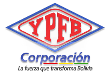 REQUISITOS DE PROTECCION AMBIENTAL CONTRATISTASCONSTRUCCIONESREQUISITOS DE PROTECCION AMBIENTAL CONTRATISTASCONSTRUCCIONESREQUISITOS DE PROTECCION AMBIENTAL CONTRATISTASCONSTRUCCIONESUSSMSG/GRGDVersión 21.- MANTENIMIENTO DE RECINTOS, CÁMARAS Y CASETAS DE PROTECCIÓN DE EDRs, SERVICIO DE REPOSICION DE ACERAS Y CRUCES, INSTALACION DE VÁLVULAS RED SECUNDARIA, INSTALACIÓN Y MANTENIMIETNO DE GABINETES DOMÉSTICOS1.- MANTENIMIENTO DE RECINTOS, CÁMARAS Y CASETAS DE PROTECCIÓN DE EDRs, SERVICIO DE REPOSICION DE ACERAS Y CRUCES, INSTALACION DE VÁLVULAS RED SECUNDARIA, INSTALACIÓN Y MANTENIMIETNO DE GABINETES DOMÉSTICOS1.- MANTENIMIENTO DE RECINTOS, CÁMARAS Y CASETAS DE PROTECCIÓN DE EDRs, SERVICIO DE REPOSICION DE ACERAS Y CRUCES, INSTALACION DE VÁLVULAS RED SECUNDARIA, INSTALACIÓN Y MANTENIMIETNO DE GABINETES DOMÉSTICOS1.- MANTENIMIENTO DE RECINTOS, CÁMARAS Y CASETAS DE PROTECCIÓN DE EDRs, SERVICIO DE REPOSICION DE ACERAS Y CRUCES, INSTALACION DE VÁLVULAS RED SECUNDARIA, INSTALACIÓN Y MANTENIMIETNO DE GABINETES DOMÉSTICOS1.- MANTENIMIENTO DE RECINTOS, CÁMARAS Y CASETAS DE PROTECCIÓN DE EDRs, SERVICIO DE REPOSICION DE ACERAS Y CRUCES, INSTALACION DE VÁLVULAS RED SECUNDARIA, INSTALACIÓN Y MANTENIMIETNO DE GABINETES DOMÉSTICOSSe requiere incluir en las Especificaciones Técnicas la contratación de personal de SMS establecido en el Anexo 2 del presente Instructivo.Se requiere incluir en las Especificaciones Técnicas la contratación de personal de SMS establecido en el Anexo 2 del presente Instructivo.Se requiere incluir en las Especificaciones Técnicas la contratación de personal de SMS establecido en el Anexo 2 del presente Instructivo.Se requiere incluir en las Especificaciones Técnicas la contratación de personal de SMS establecido en el Anexo 2 del presente Instructivo.Se requiere incluir en las Especificaciones Técnicas la contratación de personal de SMS establecido en el Anexo 2 del presente Instructivo.Las empresas contratistas, deben informar mensualmente y al concluir el proyecto al TSIMA del Distrito de Redes de Gas de acuerdo al detalle siguienteLas empresas contratistas, deben informar mensualmente y al concluir el proyecto al TSIMA del Distrito de Redes de Gas de acuerdo al detalle siguienteLas empresas contratistas, deben informar mensualmente y al concluir el proyecto al TSIMA del Distrito de Redes de Gas de acuerdo al detalle siguienteLas empresas contratistas, deben informar mensualmente y al concluir el proyecto al TSIMA del Distrito de Redes de Gas de acuerdo al detalle siguienteLas empresas contratistas, deben informar mensualmente y al concluir el proyecto al TSIMA del Distrito de Redes de Gas de acuerdo al detalle siguienteRESPALDORESPALDORESPALDOFORMATO INFORMEPRESENTACIONRESPALDORESPALDORESPALDOFORMATO INFORMEPRESENTACION1.- PLANILLA MENSUAL DE GENERACIÓN DE RESIDUOS SÓLIDOS1.- PLANILLA MENSUAL DE GENERACIÓN DE RESIDUOS SÓLIDOS1.- PLANILLA MENSUAL DE GENERACIÓN DE RESIDUOS SÓLIDOSFISICO/DIGITALMENSUAL/FINAL2.- INFORME DE LA GESTIÓN DE RESIDUOS SOLIDOS2.- INFORME DE LA GESTIÓN DE RESIDUOS SOLIDOS2.- INFORME DE LA GESTIÓN DE RESIDUOS SOLIDOSFISICO/DIGITALFINAL3.-PLANILLAS DE INSPECCIÓN Y MANTENIMIENTO DE VEHICULOS Y EQUIPOS3.-PLANILLAS DE INSPECCIÓN Y MANTENIMIENTO DE VEHICULOS Y EQUIPOS3.-PLANILLAS DE INSPECCIÓN Y MANTENIMIENTO DE VEHICULOS Y EQUIPOSFISICO/DIGITALMENSUAL/FINAL4.- PLANILLA DE DOTACIÓN DE EPP E INFORME DE SEÑALIZACIÓN PARA MEDIO AMBIENTE Y SEGURIDAD CON EL RESPECTIVO REGISTRO FOTOGRÁFICO EN TODAS LAS ACTIVIDADES QUE VAYAN A REALIZARSE4.- PLANILLA DE DOTACIÓN DE EPP E INFORME DE SEÑALIZACIÓN PARA MEDIO AMBIENTE Y SEGURIDAD CON EL RESPECTIVO REGISTRO FOTOGRÁFICO EN TODAS LAS ACTIVIDADES QUE VAYAN A REALIZARSE4.- PLANILLA DE DOTACIÓN DE EPP E INFORME DE SEÑALIZACIÓN PARA MEDIO AMBIENTE Y SEGURIDAD CON EL RESPECTIVO REGISTRO FOTOGRÁFICO EN TODAS LAS ACTIVIDADES QUE VAYAN A REALIZARSEFISICO/DIGITALMENSUAL/FINAL5.- PLANILLAS DE INDUCCION Y CAPACITACION AL PERSONAL EN TEMAS DE SEGURIDAD, SALUD, AMBIENTE Y SOCIAL5.- PLANILLAS DE INDUCCION Y CAPACITACION AL PERSONAL EN TEMAS DE SEGURIDAD, SALUD, AMBIENTE Y SOCIAL5.- PLANILLAS DE INDUCCION Y CAPACITACION AL PERSONAL EN TEMAS DE SEGURIDAD, SALUD, AMBIENTE Y SOCIALFISICO/DIGITALMENSUAL/FINALElabora y Presenta: 
ContratistaElabora y Presenta: 
ContratistaVerifica en obra: 
Supervisor o Director de Obra/DTRGRevisa documentación:
TSIMA-DTRGAprueba: Distrital de Redes de GasElabora y Presenta: 
ContratistaElabora y Presenta: 
ContratistaVerifica en obra: 
Supervisor o Director de Obra/DTRGRevisa documentación:
TSIMA-DTRGAprueba: Distrital de Redes de GasREQUISITOS DE PROTECCION AMBIENTAL CONTRATISTASREQUISITOS DE PROTECCION AMBIENTAL CONTRATISTASREQUISITOS DE PROTECCION AMBIENTAL CONTRATISTASREQUISITOS DE PROTECCION AMBIENTAL CONTRATISTASREQUISITOS DE PROTECCION AMBIENTAL CONTRATISTASUSSMSG/GRGDVersión 2USSMSG/GRGDVersión 2USSMSG/GRGDVersión 22.- INFORME AMBIENTAL  2.- INFORME AMBIENTAL  2.- INFORME AMBIENTAL  2.- INFORME AMBIENTAL  2.- INFORME AMBIENTAL  2.- INFORME AMBIENTAL  2.- INFORME AMBIENTAL  2.- INFORME AMBIENTAL  2.- INFORME AMBIENTAL  Cuando corresponda a presentación Inicial, Mensual y/o Final de acuerdo a PRESENTACION en REQUISITOS DE PROTECCION AMBIENTAL CONTRATISTAS en función a la Actividad, Obra o Proyecto que el Contratista esté desarrollandoCuando corresponda a presentación Inicial, Mensual y/o Final de acuerdo a PRESENTACION en REQUISITOS DE PROTECCION AMBIENTAL CONTRATISTAS en función a la Actividad, Obra o Proyecto que el Contratista esté desarrollandoCuando corresponda a presentación Inicial, Mensual y/o Final de acuerdo a PRESENTACION en REQUISITOS DE PROTECCION AMBIENTAL CONTRATISTAS en función a la Actividad, Obra o Proyecto que el Contratista esté desarrollandoCuando corresponda a presentación Inicial, Mensual y/o Final de acuerdo a PRESENTACION en REQUISITOS DE PROTECCION AMBIENTAL CONTRATISTAS en función a la Actividad, Obra o Proyecto que el Contratista esté desarrollandoCuando corresponda a presentación Inicial, Mensual y/o Final de acuerdo a PRESENTACION en REQUISITOS DE PROTECCION AMBIENTAL CONTRATISTAS en función a la Actividad, Obra o Proyecto que el Contratista esté desarrollandoCuando corresponda a presentación Inicial, Mensual y/o Final de acuerdo a PRESENTACION en REQUISITOS DE PROTECCION AMBIENTAL CONTRATISTAS en función a la Actividad, Obra o Proyecto que el Contratista esté desarrollandoCuando corresponda a presentación Inicial, Mensual y/o Final de acuerdo a PRESENTACION en REQUISITOS DE PROTECCION AMBIENTAL CONTRATISTAS en función a la Actividad, Obra o Proyecto que el Contratista esté desarrollandoCuando corresponda a presentación Inicial, Mensual y/o Final de acuerdo a PRESENTACION en REQUISITOS DE PROTECCION AMBIENTAL CONTRATISTAS en función a la Actividad, Obra o Proyecto que el Contratista esté desarrollandoCuando corresponda a presentación Inicial, Mensual y/o Final de acuerdo a PRESENTACION en REQUISITOS DE PROTECCION AMBIENTAL CONTRATISTAS en función a la Actividad, Obra o Proyecto que el Contratista esté desarrollandoEn el presente acápite se describe el contenido mínimo que debe tener el Informe Ambiental inicial/mensual/final:CONTENIDO DEL INFORME AMBIENTAL“Para la elaboración del Informe Ambiental, se debe tomar como fuentes de información, al documento ambiental aprobado con el que se obtuvo la Licencia Ambiental del proyecto, sin embargo se podrá ampliar la información, cuando corresponda”El Informe Ambiental debe contar con los siguientes acápites, mismos que serán debidamente llenados en función a las características específicas de cada actividad, obra y/o proyecto (AOP).Declaración Jurada: Debe contener Información General, Identificación y Ubicación del Proyecto, Aspectos del Estado de la AOP, Firmas y datos del Responsable Técnico (Supervisor SMS, Supervisor SMS Junior o Monitor SMS). Estado actual en que se encuentra la AOP: Breve descripción del estado actual de la Actividad, Obra o Proyecto. Incluir información referida a la etapa en que se encuentre la AOP, porcentaje de avance, entre otros.Datos Generales: Nombre de la AOP, Licencia Ambiental, Fecha de Emisión de la Licencia Ambiental, LASP, Fecha de Emisión de la LASP, Fecha de inicio de actividades, Etapa de la AOP, Frecuencia de presentación, Periodo al que pertenece el informe, fecha de contrato, entre otros.Descripción de la AOP: Contemplar datos como ser la ubicación de la AOP, coordenadas, descripción de colindancias.Detalle de Actividades Realizadas en el Periodo: Descripción de todas las actividades específicas del periodo al que pertenece el Informe Ambiental a elaborarse.Cumplimiento de los Compromisos Ambientales (Establecidos en el Documento Ambiental propio de cada proyecto): Incluir de forma tabulada el nivel de cumplimiento de las medidas ambientales de compromiso de la Corporación y de cumplimiento  por parte de la contratista y aprobadas por la Autoridad Ambiental Competente y el respectivo nivel de cumplimiento de las mismas, contemplando elementos como se puede observar en el siguiente ejemplo:Análisis de Resultados por Factores: Realizar un análisis de todos los factores comprendidos en la AOP, como ser Aire, Ruido, Agua, Suelo, Residuos Sólidos, Socioeconómico, entre otros.Detección de No Conformidades: Si fuera el caso incluir información referida a no conformidades presentadas durante el desarrollo de la AOPConclusiones y Recomendaciones: Contemplar los aspectos más relevantes del Informe elaborado y las respectivas recomendaciones acorde a lo reportado.ANEXOS DEL INFORME AMBIENTALAnexo de Mapas, Planos y FotografíasEl presente Anexo debe incluir:Mapas y planos de la AOP.Registro fotográfico significativo de la AOP, principalmente referidos a las medidas ambientales comprendidas.Anexo de Documentos Conexos (Lo aplicable para la AOP, específica que está realizando el Contratista)El presente Anexo de incluir:Licencia Ambiental de la AOPPlanillasRegistrosAnálisisActasCertificadosEn el presente acápite se describe el contenido mínimo que debe tener el Informe Ambiental inicial/mensual/final:CONTENIDO DEL INFORME AMBIENTAL“Para la elaboración del Informe Ambiental, se debe tomar como fuentes de información, al documento ambiental aprobado con el que se obtuvo la Licencia Ambiental del proyecto, sin embargo se podrá ampliar la información, cuando corresponda”El Informe Ambiental debe contar con los siguientes acápites, mismos que serán debidamente llenados en función a las características específicas de cada actividad, obra y/o proyecto (AOP).Declaración Jurada: Debe contener Información General, Identificación y Ubicación del Proyecto, Aspectos del Estado de la AOP, Firmas y datos del Responsable Técnico (Supervisor SMS, Supervisor SMS Junior o Monitor SMS). Estado actual en que se encuentra la AOP: Breve descripción del estado actual de la Actividad, Obra o Proyecto. Incluir información referida a la etapa en que se encuentre la AOP, porcentaje de avance, entre otros.Datos Generales: Nombre de la AOP, Licencia Ambiental, Fecha de Emisión de la Licencia Ambiental, LASP, Fecha de Emisión de la LASP, Fecha de inicio de actividades, Etapa de la AOP, Frecuencia de presentación, Periodo al que pertenece el informe, fecha de contrato, entre otros.Descripción de la AOP: Contemplar datos como ser la ubicación de la AOP, coordenadas, descripción de colindancias.Detalle de Actividades Realizadas en el Periodo: Descripción de todas las actividades específicas del periodo al que pertenece el Informe Ambiental a elaborarse.Cumplimiento de los Compromisos Ambientales (Establecidos en el Documento Ambiental propio de cada proyecto): Incluir de forma tabulada el nivel de cumplimiento de las medidas ambientales de compromiso de la Corporación y de cumplimiento  por parte de la contratista y aprobadas por la Autoridad Ambiental Competente y el respectivo nivel de cumplimiento de las mismas, contemplando elementos como se puede observar en el siguiente ejemplo:Análisis de Resultados por Factores: Realizar un análisis de todos los factores comprendidos en la AOP, como ser Aire, Ruido, Agua, Suelo, Residuos Sólidos, Socioeconómico, entre otros.Detección de No Conformidades: Si fuera el caso incluir información referida a no conformidades presentadas durante el desarrollo de la AOPConclusiones y Recomendaciones: Contemplar los aspectos más relevantes del Informe elaborado y las respectivas recomendaciones acorde a lo reportado.ANEXOS DEL INFORME AMBIENTALAnexo de Mapas, Planos y FotografíasEl presente Anexo debe incluir:Mapas y planos de la AOP.Registro fotográfico significativo de la AOP, principalmente referidos a las medidas ambientales comprendidas.Anexo de Documentos Conexos (Lo aplicable para la AOP, específica que está realizando el Contratista)El presente Anexo de incluir:Licencia Ambiental de la AOPPlanillasRegistrosAnálisisActasCertificadosEn el presente acápite se describe el contenido mínimo que debe tener el Informe Ambiental inicial/mensual/final:CONTENIDO DEL INFORME AMBIENTAL“Para la elaboración del Informe Ambiental, se debe tomar como fuentes de información, al documento ambiental aprobado con el que se obtuvo la Licencia Ambiental del proyecto, sin embargo se podrá ampliar la información, cuando corresponda”El Informe Ambiental debe contar con los siguientes acápites, mismos que serán debidamente llenados en función a las características específicas de cada actividad, obra y/o proyecto (AOP).Declaración Jurada: Debe contener Información General, Identificación y Ubicación del Proyecto, Aspectos del Estado de la AOP, Firmas y datos del Responsable Técnico (Supervisor SMS, Supervisor SMS Junior o Monitor SMS). Estado actual en que se encuentra la AOP: Breve descripción del estado actual de la Actividad, Obra o Proyecto. Incluir información referida a la etapa en que se encuentre la AOP, porcentaje de avance, entre otros.Datos Generales: Nombre de la AOP, Licencia Ambiental, Fecha de Emisión de la Licencia Ambiental, LASP, Fecha de Emisión de la LASP, Fecha de inicio de actividades, Etapa de la AOP, Frecuencia de presentación, Periodo al que pertenece el informe, fecha de contrato, entre otros.Descripción de la AOP: Contemplar datos como ser la ubicación de la AOP, coordenadas, descripción de colindancias.Detalle de Actividades Realizadas en el Periodo: Descripción de todas las actividades específicas del periodo al que pertenece el Informe Ambiental a elaborarse.Cumplimiento de los Compromisos Ambientales (Establecidos en el Documento Ambiental propio de cada proyecto): Incluir de forma tabulada el nivel de cumplimiento de las medidas ambientales de compromiso de la Corporación y de cumplimiento  por parte de la contratista y aprobadas por la Autoridad Ambiental Competente y el respectivo nivel de cumplimiento de las mismas, contemplando elementos como se puede observar en el siguiente ejemplo:Análisis de Resultados por Factores: Realizar un análisis de todos los factores comprendidos en la AOP, como ser Aire, Ruido, Agua, Suelo, Residuos Sólidos, Socioeconómico, entre otros.Detección de No Conformidades: Si fuera el caso incluir información referida a no conformidades presentadas durante el desarrollo de la AOPConclusiones y Recomendaciones: Contemplar los aspectos más relevantes del Informe elaborado y las respectivas recomendaciones acorde a lo reportado.ANEXOS DEL INFORME AMBIENTALAnexo de Mapas, Planos y FotografíasEl presente Anexo debe incluir:Mapas y planos de la AOP.Registro fotográfico significativo de la AOP, principalmente referidos a las medidas ambientales comprendidas.Anexo de Documentos Conexos (Lo aplicable para la AOP, específica que está realizando el Contratista)El presente Anexo de incluir:Licencia Ambiental de la AOPPlanillasRegistrosAnálisisActasCertificadosEn el presente acápite se describe el contenido mínimo que debe tener el Informe Ambiental inicial/mensual/final:CONTENIDO DEL INFORME AMBIENTAL“Para la elaboración del Informe Ambiental, se debe tomar como fuentes de información, al documento ambiental aprobado con el que se obtuvo la Licencia Ambiental del proyecto, sin embargo se podrá ampliar la información, cuando corresponda”El Informe Ambiental debe contar con los siguientes acápites, mismos que serán debidamente llenados en función a las características específicas de cada actividad, obra y/o proyecto (AOP).Declaración Jurada: Debe contener Información General, Identificación y Ubicación del Proyecto, Aspectos del Estado de la AOP, Firmas y datos del Responsable Técnico (Supervisor SMS, Supervisor SMS Junior o Monitor SMS). Estado actual en que se encuentra la AOP: Breve descripción del estado actual de la Actividad, Obra o Proyecto. Incluir información referida a la etapa en que se encuentre la AOP, porcentaje de avance, entre otros.Datos Generales: Nombre de la AOP, Licencia Ambiental, Fecha de Emisión de la Licencia Ambiental, LASP, Fecha de Emisión de la LASP, Fecha de inicio de actividades, Etapa de la AOP, Frecuencia de presentación, Periodo al que pertenece el informe, fecha de contrato, entre otros.Descripción de la AOP: Contemplar datos como ser la ubicación de la AOP, coordenadas, descripción de colindancias.Detalle de Actividades Realizadas en el Periodo: Descripción de todas las actividades específicas del periodo al que pertenece el Informe Ambiental a elaborarse.Cumplimiento de los Compromisos Ambientales (Establecidos en el Documento Ambiental propio de cada proyecto): Incluir de forma tabulada el nivel de cumplimiento de las medidas ambientales de compromiso de la Corporación y de cumplimiento  por parte de la contratista y aprobadas por la Autoridad Ambiental Competente y el respectivo nivel de cumplimiento de las mismas, contemplando elementos como se puede observar en el siguiente ejemplo:Análisis de Resultados por Factores: Realizar un análisis de todos los factores comprendidos en la AOP, como ser Aire, Ruido, Agua, Suelo, Residuos Sólidos, Socioeconómico, entre otros.Detección de No Conformidades: Si fuera el caso incluir información referida a no conformidades presentadas durante el desarrollo de la AOPConclusiones y Recomendaciones: Contemplar los aspectos más relevantes del Informe elaborado y las respectivas recomendaciones acorde a lo reportado.ANEXOS DEL INFORME AMBIENTALAnexo de Mapas, Planos y FotografíasEl presente Anexo debe incluir:Mapas y planos de la AOP.Registro fotográfico significativo de la AOP, principalmente referidos a las medidas ambientales comprendidas.Anexo de Documentos Conexos (Lo aplicable para la AOP, específica que está realizando el Contratista)El presente Anexo de incluir:Licencia Ambiental de la AOPPlanillasRegistrosAnálisisActasCertificadosEn el presente acápite se describe el contenido mínimo que debe tener el Informe Ambiental inicial/mensual/final:CONTENIDO DEL INFORME AMBIENTAL“Para la elaboración del Informe Ambiental, se debe tomar como fuentes de información, al documento ambiental aprobado con el que se obtuvo la Licencia Ambiental del proyecto, sin embargo se podrá ampliar la información, cuando corresponda”El Informe Ambiental debe contar con los siguientes acápites, mismos que serán debidamente llenados en función a las características específicas de cada actividad, obra y/o proyecto (AOP).Declaración Jurada: Debe contener Información General, Identificación y Ubicación del Proyecto, Aspectos del Estado de la AOP, Firmas y datos del Responsable Técnico (Supervisor SMS, Supervisor SMS Junior o Monitor SMS). Estado actual en que se encuentra la AOP: Breve descripción del estado actual de la Actividad, Obra o Proyecto. Incluir información referida a la etapa en que se encuentre la AOP, porcentaje de avance, entre otros.Datos Generales: Nombre de la AOP, Licencia Ambiental, Fecha de Emisión de la Licencia Ambiental, LASP, Fecha de Emisión de la LASP, Fecha de inicio de actividades, Etapa de la AOP, Frecuencia de presentación, Periodo al que pertenece el informe, fecha de contrato, entre otros.Descripción de la AOP: Contemplar datos como ser la ubicación de la AOP, coordenadas, descripción de colindancias.Detalle de Actividades Realizadas en el Periodo: Descripción de todas las actividades específicas del periodo al que pertenece el Informe Ambiental a elaborarse.Cumplimiento de los Compromisos Ambientales (Establecidos en el Documento Ambiental propio de cada proyecto): Incluir de forma tabulada el nivel de cumplimiento de las medidas ambientales de compromiso de la Corporación y de cumplimiento  por parte de la contratista y aprobadas por la Autoridad Ambiental Competente y el respectivo nivel de cumplimiento de las mismas, contemplando elementos como se puede observar en el siguiente ejemplo:Análisis de Resultados por Factores: Realizar un análisis de todos los factores comprendidos en la AOP, como ser Aire, Ruido, Agua, Suelo, Residuos Sólidos, Socioeconómico, entre otros.Detección de No Conformidades: Si fuera el caso incluir información referida a no conformidades presentadas durante el desarrollo de la AOPConclusiones y Recomendaciones: Contemplar los aspectos más relevantes del Informe elaborado y las respectivas recomendaciones acorde a lo reportado.ANEXOS DEL INFORME AMBIENTALAnexo de Mapas, Planos y FotografíasEl presente Anexo debe incluir:Mapas y planos de la AOP.Registro fotográfico significativo de la AOP, principalmente referidos a las medidas ambientales comprendidas.Anexo de Documentos Conexos (Lo aplicable para la AOP, específica que está realizando el Contratista)El presente Anexo de incluir:Licencia Ambiental de la AOPPlanillasRegistrosAnálisisActasCertificadosEn el presente acápite se describe el contenido mínimo que debe tener el Informe Ambiental inicial/mensual/final:CONTENIDO DEL INFORME AMBIENTAL“Para la elaboración del Informe Ambiental, se debe tomar como fuentes de información, al documento ambiental aprobado con el que se obtuvo la Licencia Ambiental del proyecto, sin embargo se podrá ampliar la información, cuando corresponda”El Informe Ambiental debe contar con los siguientes acápites, mismos que serán debidamente llenados en función a las características específicas de cada actividad, obra y/o proyecto (AOP).Declaración Jurada: Debe contener Información General, Identificación y Ubicación del Proyecto, Aspectos del Estado de la AOP, Firmas y datos del Responsable Técnico (Supervisor SMS, Supervisor SMS Junior o Monitor SMS). Estado actual en que se encuentra la AOP: Breve descripción del estado actual de la Actividad, Obra o Proyecto. Incluir información referida a la etapa en que se encuentre la AOP, porcentaje de avance, entre otros.Datos Generales: Nombre de la AOP, Licencia Ambiental, Fecha de Emisión de la Licencia Ambiental, LASP, Fecha de Emisión de la LASP, Fecha de inicio de actividades, Etapa de la AOP, Frecuencia de presentación, Periodo al que pertenece el informe, fecha de contrato, entre otros.Descripción de la AOP: Contemplar datos como ser la ubicación de la AOP, coordenadas, descripción de colindancias.Detalle de Actividades Realizadas en el Periodo: Descripción de todas las actividades específicas del periodo al que pertenece el Informe Ambiental a elaborarse.Cumplimiento de los Compromisos Ambientales (Establecidos en el Documento Ambiental propio de cada proyecto): Incluir de forma tabulada el nivel de cumplimiento de las medidas ambientales de compromiso de la Corporación y de cumplimiento  por parte de la contratista y aprobadas por la Autoridad Ambiental Competente y el respectivo nivel de cumplimiento de las mismas, contemplando elementos como se puede observar en el siguiente ejemplo:Análisis de Resultados por Factores: Realizar un análisis de todos los factores comprendidos en la AOP, como ser Aire, Ruido, Agua, Suelo, Residuos Sólidos, Socioeconómico, entre otros.Detección de No Conformidades: Si fuera el caso incluir información referida a no conformidades presentadas durante el desarrollo de la AOPConclusiones y Recomendaciones: Contemplar los aspectos más relevantes del Informe elaborado y las respectivas recomendaciones acorde a lo reportado.ANEXOS DEL INFORME AMBIENTALAnexo de Mapas, Planos y FotografíasEl presente Anexo debe incluir:Mapas y planos de la AOP.Registro fotográfico significativo de la AOP, principalmente referidos a las medidas ambientales comprendidas.Anexo de Documentos Conexos (Lo aplicable para la AOP, específica que está realizando el Contratista)El presente Anexo de incluir:Licencia Ambiental de la AOPPlanillasRegistrosAnálisisActasCertificadosEn el presente acápite se describe el contenido mínimo que debe tener el Informe Ambiental inicial/mensual/final:CONTENIDO DEL INFORME AMBIENTAL“Para la elaboración del Informe Ambiental, se debe tomar como fuentes de información, al documento ambiental aprobado con el que se obtuvo la Licencia Ambiental del proyecto, sin embargo se podrá ampliar la información, cuando corresponda”El Informe Ambiental debe contar con los siguientes acápites, mismos que serán debidamente llenados en función a las características específicas de cada actividad, obra y/o proyecto (AOP).Declaración Jurada: Debe contener Información General, Identificación y Ubicación del Proyecto, Aspectos del Estado de la AOP, Firmas y datos del Responsable Técnico (Supervisor SMS, Supervisor SMS Junior o Monitor SMS). Estado actual en que se encuentra la AOP: Breve descripción del estado actual de la Actividad, Obra o Proyecto. Incluir información referida a la etapa en que se encuentre la AOP, porcentaje de avance, entre otros.Datos Generales: Nombre de la AOP, Licencia Ambiental, Fecha de Emisión de la Licencia Ambiental, LASP, Fecha de Emisión de la LASP, Fecha de inicio de actividades, Etapa de la AOP, Frecuencia de presentación, Periodo al que pertenece el informe, fecha de contrato, entre otros.Descripción de la AOP: Contemplar datos como ser la ubicación de la AOP, coordenadas, descripción de colindancias.Detalle de Actividades Realizadas en el Periodo: Descripción de todas las actividades específicas del periodo al que pertenece el Informe Ambiental a elaborarse.Cumplimiento de los Compromisos Ambientales (Establecidos en el Documento Ambiental propio de cada proyecto): Incluir de forma tabulada el nivel de cumplimiento de las medidas ambientales de compromiso de la Corporación y de cumplimiento  por parte de la contratista y aprobadas por la Autoridad Ambiental Competente y el respectivo nivel de cumplimiento de las mismas, contemplando elementos como se puede observar en el siguiente ejemplo:Análisis de Resultados por Factores: Realizar un análisis de todos los factores comprendidos en la AOP, como ser Aire, Ruido, Agua, Suelo, Residuos Sólidos, Socioeconómico, entre otros.Detección de No Conformidades: Si fuera el caso incluir información referida a no conformidades presentadas durante el desarrollo de la AOPConclusiones y Recomendaciones: Contemplar los aspectos más relevantes del Informe elaborado y las respectivas recomendaciones acorde a lo reportado.ANEXOS DEL INFORME AMBIENTALAnexo de Mapas, Planos y FotografíasEl presente Anexo debe incluir:Mapas y planos de la AOP.Registro fotográfico significativo de la AOP, principalmente referidos a las medidas ambientales comprendidas.Anexo de Documentos Conexos (Lo aplicable para la AOP, específica que está realizando el Contratista)El presente Anexo de incluir:Licencia Ambiental de la AOPPlanillasRegistrosAnálisisActasCertificadosEn el presente acápite se describe el contenido mínimo que debe tener el Informe Ambiental inicial/mensual/final:CONTENIDO DEL INFORME AMBIENTAL“Para la elaboración del Informe Ambiental, se debe tomar como fuentes de información, al documento ambiental aprobado con el que se obtuvo la Licencia Ambiental del proyecto, sin embargo se podrá ampliar la información, cuando corresponda”El Informe Ambiental debe contar con los siguientes acápites, mismos que serán debidamente llenados en función a las características específicas de cada actividad, obra y/o proyecto (AOP).Declaración Jurada: Debe contener Información General, Identificación y Ubicación del Proyecto, Aspectos del Estado de la AOP, Firmas y datos del Responsable Técnico (Supervisor SMS, Supervisor SMS Junior o Monitor SMS). Estado actual en que se encuentra la AOP: Breve descripción del estado actual de la Actividad, Obra o Proyecto. Incluir información referida a la etapa en que se encuentre la AOP, porcentaje de avance, entre otros.Datos Generales: Nombre de la AOP, Licencia Ambiental, Fecha de Emisión de la Licencia Ambiental, LASP, Fecha de Emisión de la LASP, Fecha de inicio de actividades, Etapa de la AOP, Frecuencia de presentación, Periodo al que pertenece el informe, fecha de contrato, entre otros.Descripción de la AOP: Contemplar datos como ser la ubicación de la AOP, coordenadas, descripción de colindancias.Detalle de Actividades Realizadas en el Periodo: Descripción de todas las actividades específicas del periodo al que pertenece el Informe Ambiental a elaborarse.Cumplimiento de los Compromisos Ambientales (Establecidos en el Documento Ambiental propio de cada proyecto): Incluir de forma tabulada el nivel de cumplimiento de las medidas ambientales de compromiso de la Corporación y de cumplimiento  por parte de la contratista y aprobadas por la Autoridad Ambiental Competente y el respectivo nivel de cumplimiento de las mismas, contemplando elementos como se puede observar en el siguiente ejemplo:Análisis de Resultados por Factores: Realizar un análisis de todos los factores comprendidos en la AOP, como ser Aire, Ruido, Agua, Suelo, Residuos Sólidos, Socioeconómico, entre otros.Detección de No Conformidades: Si fuera el caso incluir información referida a no conformidades presentadas durante el desarrollo de la AOPConclusiones y Recomendaciones: Contemplar los aspectos más relevantes del Informe elaborado y las respectivas recomendaciones acorde a lo reportado.ANEXOS DEL INFORME AMBIENTALAnexo de Mapas, Planos y FotografíasEl presente Anexo debe incluir:Mapas y planos de la AOP.Registro fotográfico significativo de la AOP, principalmente referidos a las medidas ambientales comprendidas.Anexo de Documentos Conexos (Lo aplicable para la AOP, específica que está realizando el Contratista)El presente Anexo de incluir:Licencia Ambiental de la AOPPlanillasRegistrosAnálisisActasCertificadosEn el presente acápite se describe el contenido mínimo que debe tener el Informe Ambiental inicial/mensual/final:CONTENIDO DEL INFORME AMBIENTAL“Para la elaboración del Informe Ambiental, se debe tomar como fuentes de información, al documento ambiental aprobado con el que se obtuvo la Licencia Ambiental del proyecto, sin embargo se podrá ampliar la información, cuando corresponda”El Informe Ambiental debe contar con los siguientes acápites, mismos que serán debidamente llenados en función a las características específicas de cada actividad, obra y/o proyecto (AOP).Declaración Jurada: Debe contener Información General, Identificación y Ubicación del Proyecto, Aspectos del Estado de la AOP, Firmas y datos del Responsable Técnico (Supervisor SMS, Supervisor SMS Junior o Monitor SMS). Estado actual en que se encuentra la AOP: Breve descripción del estado actual de la Actividad, Obra o Proyecto. Incluir información referida a la etapa en que se encuentre la AOP, porcentaje de avance, entre otros.Datos Generales: Nombre de la AOP, Licencia Ambiental, Fecha de Emisión de la Licencia Ambiental, LASP, Fecha de Emisión de la LASP, Fecha de inicio de actividades, Etapa de la AOP, Frecuencia de presentación, Periodo al que pertenece el informe, fecha de contrato, entre otros.Descripción de la AOP: Contemplar datos como ser la ubicación de la AOP, coordenadas, descripción de colindancias.Detalle de Actividades Realizadas en el Periodo: Descripción de todas las actividades específicas del periodo al que pertenece el Informe Ambiental a elaborarse.Cumplimiento de los Compromisos Ambientales (Establecidos en el Documento Ambiental propio de cada proyecto): Incluir de forma tabulada el nivel de cumplimiento de las medidas ambientales de compromiso de la Corporación y de cumplimiento  por parte de la contratista y aprobadas por la Autoridad Ambiental Competente y el respectivo nivel de cumplimiento de las mismas, contemplando elementos como se puede observar en el siguiente ejemplo:Análisis de Resultados por Factores: Realizar un análisis de todos los factores comprendidos en la AOP, como ser Aire, Ruido, Agua, Suelo, Residuos Sólidos, Socioeconómico, entre otros.Detección de No Conformidades: Si fuera el caso incluir información referida a no conformidades presentadas durante el desarrollo de la AOPConclusiones y Recomendaciones: Contemplar los aspectos más relevantes del Informe elaborado y las respectivas recomendaciones acorde a lo reportado.ANEXOS DEL INFORME AMBIENTALAnexo de Mapas, Planos y FotografíasEl presente Anexo debe incluir:Mapas y planos de la AOP.Registro fotográfico significativo de la AOP, principalmente referidos a las medidas ambientales comprendidas.Anexo de Documentos Conexos (Lo aplicable para la AOP, específica que está realizando el Contratista)El presente Anexo de incluir:Licencia Ambiental de la AOPPlanillasRegistrosAnálisisActasCertificadosELABORADO PORELABORADO PORREVISADO PORREVISADO PORAPROBADO PORAPROBADO PORAPROBADO PORAPROBADO PORAPROBADO PORING. JOSE M. BERNAL ING. JOSE M. BERNAL ING. VIVIANA MENDIETAING. VIVIANA MENDIETAING. MIGUEL ANGEL ROJASING. MIGUEL ANGEL ROJASING. MIGUEL ANGEL ROJASING. MIGUEL ANGEL ROJASING. MIGUEL ANGEL ROJASRESPONSABLE SISTEMA DE GESTION 
USSMSG - GRGDRESPONSABLE SISTEMA DE GESTION 
USSMSG - GRGDULAM-DMACULAM-DMACGSAC - YPFB CORPORACIONGSAC - YPFB CORPORACIONGSAC - YPFB CORPORACIONGSAC - YPFB CORPORACIONGSAC - YPFB CORPORACIONRESPONSABLE SISTEMA DE GESTION 
USSMSG - GRGDRESPONSABLE SISTEMA DE GESTION 
USSMSG - GRGDING. HELMUDT MULLERING. HELMUDT MULLERRESPONSABLE SISTEMA DE GESTION 
USSMSG - GRGDRESPONSABLE SISTEMA DE GESTION 
USSMSG - GRGDDMAC-GSACDMAC-GSACVERSION 21.- GARANTIAS FINANCIERASGARANTÍA DE SERIEDAD DE PROPUESTA A elección de la empresa proponente podrá optar por uno de los siguientes instrumentos financieros: Boleta de Garantía, emitida por una Entidad de Intermediación Financiera (Bancaria) del Estado Plurinacional de Bolivia con estructura de alcance a nivel nacional, registrada, autorizada y bajo el control de la Autoridad de Supervisión del Sistema Financiero-ASFI,  a la orden/a favor de Yacimientos Petrolíferos Fiscales Bolivianos / YPFB, con las características expresas de renovable, irrevocable y de ejecución inmediata con vigencia mínima de 150 días calendario computables a partir de la fecha de Presentación de Propuestas, por un monto equivalente de al menos 1% del valor total de la propuesta económica.Garantía a Primer Requerimiento, emitida por una Entidad de Intermediación Financiera (Bancaria) del Estado Plurinacional de Bolivia con estructura de alcance a nivel nacional, registrada, autorizada y bajo el control de la Autoridad de Supervisión del Sistema Financiero-ASFI,  a la orden/a favor de Yacimientos Petrolíferos Fiscales Bolivianos / YPFB, con las características expresas de renovable, irrevocable y de ejecución a primer requerimiento con vigencia mínima de 150 días calendario computables a partir de la fecha de Presentación de Propuestas, por un monto equivalente de al menos 1% del valor total de la propuesta económica.Póliza de caución a Primer requerimiento para Entidades Públicas, emitida por una empresa aseguradora del Estado Plurinacional de Bolivia con estructura de alcance a nivel nacional, registrada, autorizada y bajo el control de la Autoridad de Fiscalización y Control de Pensiones y Seguros a la orden/a favor de Yacimientos Petrolíferos Fiscales Bolivianos / YPFB, con las características expresas de renovable, irrevocable y de ejecución a primer requerimiento con vigencia mínima de 150 días calendario computables a partir de la fecha de Presentación de Propuestas, por un monto equivalente de al menos 1% del valor total de la propuesta económica.GARANTÍA DE CUMPLIMIENTO DE CONTRATOA elección de la empresa adjudicada, podrá optar por uno de los siguientes instrumentos financieros: Boleta de Garantía, emitida por una Entidad de Intermediación Financiera (Bancaria) del Estado Plurinacional de Bolivia con estructura de alcance a nivel nacional, registrada, autorizada y bajo el control de la Autoridad de Supervisión del Sistema Financiero-ASFI, a la orden/a favor de Yacimientos Petrolíferos Fiscales Bolivianos / YPFB, con características expresas de renovable, irrevocable y de ejecución inmediata con vigencia mínima de 60  días calendario adicionales a la vigencia del contrato, por un monto equivalente al 7% del valor total de contrato. Garantía a Primer Requerimiento, emitida por una Entidad de Intermediación Financiera (Bancaria) del Estado Plurinacional de Bolivia con estructura de alcance a nivel nacional, registrada, autorizada y bajo el control de la Autoridad de Supervisión del Sistema Financiero-ASFI, a la orden/a favor de Yacimientos Petrolíferos Fiscales Bolivianos / YPFB, con características expresas de renovable, irrevocable y de ejecución a primer requerimiento con vigencia mínima de 60  días calendario adicionales a la vigencia del contrato, por un monto equivalente al 7% del valor total de contrato.Póliza de caución a Primer requerimiento para Entidades Públicas, emitida por una empresa aseguradora del Estado Plurinacional de Bolivia con estructura de alcance a nivel nacional, registrada, autorizada y bajo el control de la Autoridad de Fiscalización y Control de Pensiones y Seguros a la orden/a favor de Yacimientos Petrolíferos Fiscales Bolivianos / YPFB, con las características expresas de renovable, irrevocable y de ejecución a primer requerimiento con vigencia mínima de 60  días calendario adicionales a la vigencia del contrato, por un monto equivalente al 7% del valor total de contrato.GARANTÍA ADICIONAL A LA GARANTÍA DE CUMPLIMIENTO DE CONTRATO DE OBRASA elección de la empresa adjudicada, podrá optar por uno de los siguientes instrumentos financieros: Boleta de Garantía, emitida por una Entidad de Intermediación Financiera (Bancaria) del Estado Plurinacional de Bolivia con estructura de alcance a nivel nacional, registrada, autorizada y bajo el control de la Autoridad de Supervisión del Sistema Financiero-ASFI, a la orden/a favor de Yacimientos Petrolíferos Fiscales Bolivianos / YPFB, con características expresas de renovable, irrevocable y de ejecución inmediata con vigencia  de 60 días calendario adicionales a la vigencia del contrato, por un monto equivalente  a la diferencia entre el ochenta y cinco por ciento (85%) del Precio Referencial y el valor de su propuesta económica. Garantía a Primer Requerimiento, emitida por una Entidad de Intermediación Financiera (Bancaria) del Estado Plurinacional de Bolivia con estructura de alcance a nivel nacional, registrada, autorizada y bajo el control de la Autoridad de Supervisión del Sistema Financiero-ASFI, a la orden/a favor de Yacimientos Petrolíferos Fiscales Bolivianos / YPFB, con características expresas de renovable, irrevocable y de ejecución a primer requerimiento con vigencia de 60 días calendario adicionales a la vigencia del contrato, por un monto equivalente  a la diferencia entre el ochenta y cinco por ciento (85%) del Precio Referencial y el valor de su propuesta económica.			GARANTÍA DE BUENA EJECUCIÓN DE OBRAA elección de la empresa adjudicada esta podrá optar por uno de los siguientes instrumentos financieros: (en caso de incorporar más de un instrumento de Garantía)Boleta de Garantía, emitida por una Entidad de Intermediación Financiera (Bancaria) del Estado Plurinacional de Bolivia con estructura de alcance a nivel nacional, registrada, autorizada y bajo control de la Autoridad de Supervisión del Sistema Financiero-ASFI, a la orden/a favor de Yacimientos Petrolíferos Fiscales Bolivianos / YPFB, con características expresas de renovable, irrevocable y de ejecución inmediata con vigencia de 24 meses computables desde el día siguiente a la recepción definitiva de la obra, por un monto equivalente al 2% del valor total del contrato.Garantía a Primer Requerimiento, emitida por una Entidad de Intermediación Financiera (Bancaria) del Estado Plurinacional de Bolivia con estructura de alcance a nivel nacional, registrada, autorizada y bajo el control de la Autoridad de Supervisión del Sistema Financiero-ASFI, a la orden/a favor de Yacimientos Petrolíferos Fiscales Bolivianos / YPFB, con características expresas de renovable, irrevocable y de ejecución a primer requerimiento con vigencia de 24 meses computables desde el día siguiente a la recepción definitiva de la obra, por un monto equivalente al 2% del valor total del contrato.Póliza de caución a Primer Requerimiento para Entidades Públicas, emitida por una empresa aseguradora del Estado Plurinacional de Bolivia con estructura de alcance a nivel nacional, registrada, autorizada y bajo el control de la Autoridad de Fiscalización y Control de Pensiones y Seguros a la orden/a favor de Yacimientos Petrolíferos Fiscales Bolivianos / YPFB, con las características expresas de renovable, irrevocable y de ejecución a primer requerimiento con vigencia de 24 meses computables desde el día siguiente a la recepción definitiva de la obra, por un monto equivalente al 2% del valor total del contrato.VARIABLEINSTRUCCIÓNINSTRUMENTO DE GARANTIASe aceptará únicamente los instrumentos detallados en el anexo o acápite de Garantias Financieras.En caso de Póliza de caución a Primer requerimiento para Entidades Públicas, se deberá remitir todos los anexos vinculados.OBJETO DE LA GARANTÍA (“Para Garantizar:”)Debe consignar correctamente y de manera explícita, textual y completa: Objeto a garantizar (“Garantía según el objeto”) conforme lo requerido en el anexo o acápite de Garantías Financieras. Nombre (Objeto de la Contratación) y/o código del proceso de contratación, conforme al registrado en la página web:http://contrataciones.ypfb.gob.bo/contrataciones/publicacionNOMBRE, RAZÓN SOCIAL O DENOMINACIÓN DEL ORDENANTE Debe consignar el nombre y tipo societario conforme se encuentre inscrito en el Registro (informático o documental) FUNDEMPRESA -o equivalente en el país de origen-. Para Asociaciones Accidentales, podrá figurar el nombre de la Asociación Accidental o de una de las empresas que conforman la misma, concordante con su respectivo Registro FUNDEMPRESA.Para Empresas Unipersonales, alternativamente podrá figurar el nombre del Contribuyente (NIT).NOMBRE DEL BENEFICIARIODebe consignar:YACIMIENTOS PETROLIFEROS FISCALES BOLIVIANOS; YPFB; o ambos.MONTO GARANTIZADO Y MONEDADebe consignar el valor/importe/monto correctamente calculado conforme el anexo o acápite de Garantías Financieras, la “Garantía según el objeto” y la moneda del proceso de contratación requerido en el DBC o DCD.Para adjudicación por ITEMS, LOTES, TRAMOS, PAQUETES, VOLÚMENES O ETAPAS, el “monto máximo de la contratación” corresponderá al registrado en el acápite “Precio Referencial” del DBC o DCD.VIGENCIADebe consignar una vigencia igual o mayor a la requerida en el Anexo o acápite de Garantías Financieras, Para la Garantía de Seriedad de Propuesta: mínimamente 150 días computables a partir de la “Fecha de presentación de propuestas”, establecida en el Cronograma de Plazos del DBC. Para Garantía de Cumplimiento de Contrato y otras garantías (DS 29506 y DS 181): según lo requerido, computables a partir de la fecha de emisión del instrumento financiero, debiendo exceder en sesenta (60) días calendario al plazo de entrega del objeto de la contratación.Vigencia de la Gtia. = fecha de emisión + Plazo de entrega + 60 díasCLÁUSULAS O CONDICIONES  Debe incluir las cláusulas de:Renovable, irrevocable y de ejecución inmediata o ejecución a primer requerimiento según corresponda al Instrumento Financiero requerido. 